Environmental Affairs Board Minutes/Action Summary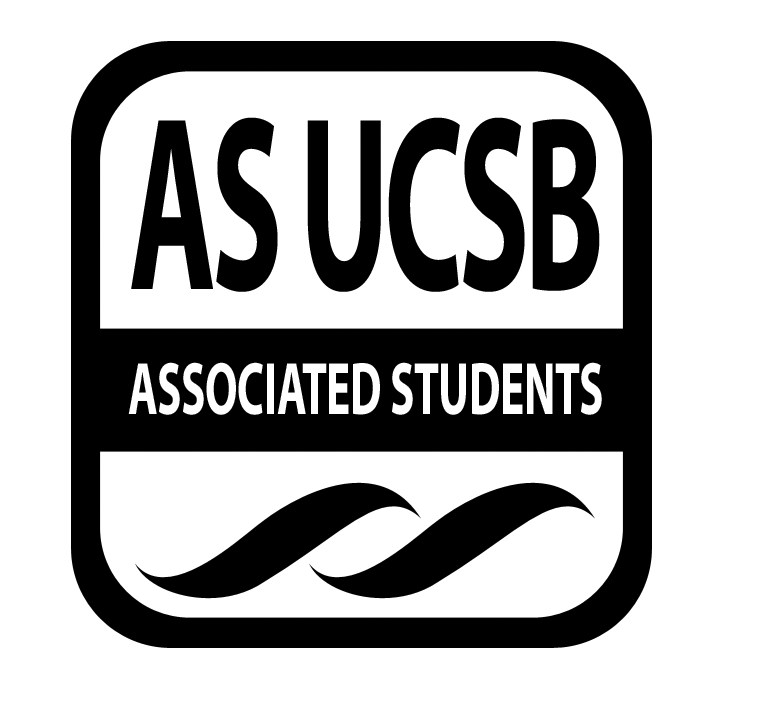 Associated Students12.3.14EAB Phone Vote			         	Minutes/Actions recorded by: Heather VestCALL TO ORDER 1:52pm on 11.21.14 by Jessica RussoA. MEETING BUSINESSRoll CallA-1. Acceptance of Excused AbsencesNo approved excused absences.A-2. Acceptance of ProxiesNo approved proxies.B. PUBLIC FORUMNo public forum announcements.B-1. REPORTS  Advisor’s ReportNo advisor report.Executive Officer’s Report(s)No executive report.Group Project/Member Report(s)No member reports.C. ACCEPTANCE of AGENDA/CHANGES to AGENDAMeeting called for motion and discussion to approve passing money to book a campsite for the quarterly EAB camping trip.D. ACCEPTANCE of ACTION SUMMARY/MINUTESD-1. Approval of our Action Summary/Minutes from COREMOTION/SECOND:ACTION:N/A.E. ACTION ITEMS  E-1. Old Business:  		No old business.E-2 New BusinessAcceptance of funds		Motion/Second: Russo/VestMotion to pass $70 for campsite for Fall Quarter EAB camping trip.This motion is to pass money to book a campsite for the quarterly EAB camping trip, set to take place on 11/6-11/7. Email Vote: 12 in favor, 9 abstain, 0 opposeAPPROVED.F. Discussion Items	No items discussed.G. RemarksNo remarks.ADJOURNMENTMOTION/SECOND to ADJOURN: Russo/VestACTION: Vote: 12 in favor, 9 abstain, 0 opposeAPPROVED.Vote Taken: 2:44pm on 11.21.14NameNote:absent (excused/not excused)arrived late (time)departed early (time)NameNote:absent (excused/not excused)arrived late (time)departed early (time)Heather Vest, Co-ChairPresentMackie Forgey, Sustainable Business ChairAbsentJenn Suh, Co-ChairAbsentAngelica Villalobos, Earth Day ChairPresentVictoria Mansfield, Administrative ChairPresentEmma Moffitt, Earth Day ChairPresentMarina Quintanilla, TreasurerPresentKristen Herrera, Sustainable Foods ChairAbsentGreg Ryan, Publicity ChairPresentUnique, Vance, Environmental Justice ChairPresentChris Berry, Publicity ChairAbsentDavid Kim, HistorianAbsent Michael Fanelli, Student Affairs ChairAbsentNicholas Frey, Clean Energy ChairPresentKedrina Garcia, Volunteer ChairPresentBailee Lawrence, Garden ManagerPresentBiby Landaverde, Social ChairPresentJeremy Peschard, Statewide Affairs RepresentativeAbsentJessica Russo, Social chairPresentEmma Carrico, Campus Affairs CoordinatorAbsentYanira Flores, Green Bill ConsultantAbsent